
КЕМЕРОВСКАЯ ОБЛАСТЬТАШТАГОЛЬСКИЙ МУНИЦИПАЛЬНЫЙ РАЙОНАДМИНИСТРАЦИЯ  ШЕРЕГЕШСКОГО ГОРОДСКОГО ПОСЕЛЕНИЯПОСТАНОВЛЕНИЕот  «__»_____ 2019г.  № ___-пОб утверждении Программы финансового оздоровления Шерегешского городского поселения на 2019-2021 годыВ целях создания условий для результативного управления финансами Шерегешского городского поселения, эффективного использования бюджетных средств и обеспечения сбалансированности бюджета Шерегешского городского поселения администрация Шерегешского городского поселения постановляет:1. Утвердить прилагаемые:Программу финансового оздоровления Шерегешского городского поселения, согласно Приложению № 1 к настоящему постановлению.План мероприятий по финансовому оздоровлению Шерегешского городского поселения на 2017 - 2019 годы (далее - план мероприятий), согласно Приложению № 2 к настоящему постановлению.2. Представлять информацию о ходе выполнения плана мероприятий в финансовое управление по Таштагольскому району ежеквартально до 10-го числа месяца, следующего за отчетным кварталом.3. Постановление Администрации Шерегешского городского поселения от 13.09.2017 №55-п «Об утверждении программы финансового оздоровления Шерегешского городского поселения на 2017-2019 годы» признать утратившим силу.        4. Настоящее постановление разместить на сайте Администрации Шерегешского городского поселения в информационно-телекоммуникационной сети «Интернет» и обнародовать на информационных стендах в здании Администрации Шерегешского городского поселения по адресу: Кемеровская область, Таштагольский район, пгт. Шерегеш, ул. Гагарина, 6. 5. Контроль за исполнением настоящего постановления оставляю за собой.         6. Постановление вступает в силу со дня подписания ВРИО Главы Шерегешского городского поселения.ВРИО Главы Шерегешского Городского поселения                                                           И.А. ИдимешевПриложение № 1 к постановлениюАдминистрации Шерегешского городского поселенияот __.__.2019г. № __-пПРОГРАММАФИНАНСОВОГО ОЗДОРОВЛЕНИЯ ШЕРЕГЕШСКОГО ГОРОДСКОГО ПОСЕЛЕНИЯНА 2019 - 2021 ГОДЫОбщие положенияПрограмма финансового оздоровления Шерегешского городского поселения на 2019 - 2021 годы (далее - Программа) разработана в целях формирования бюджетной политики поселка, ориентированной на создание условий для эффективного управления муниципальными финансами поселка Шерегеш и укрепление устойчивости бюджетной системы поселка.Программа определяет основные направления деятельности исполнительных органов местного самоуправления Шерегеша в сфере развития собственной доходной базы поселка, оптимизации и определения приоритетных расходов местных бюджетов, ограничения бюджетного дефицита, совершенствования управления долговыми обязательствами.Цель и задачи     Цель программы – улучшение состояния бюджетной системы Шерегешского городского поселения, эффективное использование бюджетных средств при реализации проектов и целей социально-экономического развития Шерегешского городского поселения, снижение долговой нагрузки на муниципальный бюджет.Для достижения поставленной цели необходимо решить следующие задачи Программы:обеспечение роста налоговых и неналоговых доходов местных бюджетов;реализация мер по оптимизации бюджетных расходов и повышению эффективности использования бюджетных средств;поддержание объема муниципального долга Шерегешского городского поселения на оптимальном уровне, минимизация стоимости его обслуживания.Характеристика текущего состояния муниципальных финансов Шерегешского городского поселения        В 2016 году поступило доходов 45 290,3 тыс. рублей, или больше на 10 070,5 тыс. рублей к уровню 2017 года 35 219,8 тыс. рублей. Снижение собственных доходов в 2017 году получено за счет снижения количества аукционов на право заключения аренды почти на 54%.Земельного налога в 2017 году поступило 5229,8 тыс. рублей или больше к уровню 2016 года на 485,9 тыс. рублей.Обеспечение роста налоговых и неналоговых доходовместных бюджетовОсновные направления по увеличению доходов бюджета Шерегешского городского поселения:1. Системная работа по улучшению инвестиционного климата и созданию условий для развития субъектов малого и среднего предпринимательства в поселке.На территории Шерегешского городского поселения осуществляют деятельность 290 субъектов малого и среднего предпринимательства.         В малом бизнесе занято почти 2000 человек,  или 42,5 % от  общего количества занятых в сфере экономики.2. Сокращение задолженности по заработной плате и платежам в бюджет и внебюджетные фонды:2.1. В целях сокращения задолженности по платежам в бюджет и внебюджетные фонды на постоянной основе осуществляется деятельность муниципального штаба по финансовому мониторингу2.2. Активизирована работа с Отделом судебных приставов по городу Таштаголу по взысканию с налогоплательщиков задолженности в бюджет Таштагольского района.3. Комплексные меры по борьбе с "серыми" зарплатами и снижению неформальной занятости населения:в Таштагольском районе создана межведомственная комиссия по вопросам снижения неформальной занятости и легализации неофициальной заработной платы работников организаций, расположенных на территории Таштагольского муниципального района утвержденная Постановлением администрации Таштагольского муниципального района от 16.04.2015 № 329-п.4. Оптимизация муниципальных налоговых льготЕжегодно проводится оценка эффективности предоставленных налоговых льгот в соответствии с Порядком и Методикой оценки эффективности предоставленных (планируемых к предоставлению) налоговых льгот в Шерегешском городском поселении, утвержденными распоряжением администрации Таштагольского муниципального района от 07.09.2012 N696-п, а также принимаются конкретные меры по оптимизации муниципальных налоговых льгот.5. Повышение эффективности реализации собственных полномочий в сфере земельных и имущественных отношений:в 2014 году проведена новая кадастровая оценка земель промышленности для компенсации выпадающих доходов местных бюджетов при установлении с 01.03.2015 ограничений на размер арендной платы за земельные участки, предоставленные для недропользования (2% от кадастровой стоимости земли);в 2015 году проведена новая кадастровая оценка земель населенных пунктов, которая с 01.01.2016 применяется для исчисления земельного налога и арендной платы за землю;ежегодно проводится индексация ставок арендной платы за землю на уровень инфляции.6. Повышение эффективности реализации полномочий по имущественному налогообложению:6.1. С 01.01.2016 осуществлен переход к определению налоговой базы по налогу на имущество физических лиц исходя из кадастровой стоимости на территории Кемеровской области (Закон Кемеровской области от 23.11.2015 N 102-ОЗ).6.2. На постоянной основе проводится активная работа по дальнейшей легализации объектов имущественного налогообложения.Проводится работа по уточнению (дополнений) ведений о земельных участках для внесения их в ГКН в случае отсутствующих (недостаточных) сведений о земельных участках, расположенных в границах муниципального образования. Уточнено сведений о земельных участков: по ВРИ – 16, по уточнению категорий земель – 16, по уточнению адреса – 473Проводится работа по установлению правообладателей земельных участков, зданий, помещений, сооружений, сведения о которых отсутствуют в ЕГР прав и недвижимого имущества и сделок с ним и в базе данных ФНС.Реализация мер по оптимизации бюджетных расходов и повышениюэффективности использования бюджетных средствВ Шерегешском городском поселении на протяжении ряда лет осуществляется работа по оптимизации бюджетных расходов. В целях концентрации бюджетных ресурсов на выполнение важнейших ключевых задач, поставленных перед субъектами Российской Федерации и муниципалитетов, в 2017 году были приняты следующие меры по оптимизации расходов муниципального бюджета: 1 В целях дальнейшего повышения эффективности использования средств местного бюджета в сфере государственного управления продолжена работа по оптимизации расходов на содержание органов муниципальной власти в Шерегешском городском поселении, в том числе за счет исключения дублирующих функций. Общие подходы к определению объема бюджетных расходов при формировании местного бюджета содержат решения по сокращению расходных обязательств на обеспечение деятельности органов муниципальной власти поселения.В Администрации Шерегешского городского поселения действует ограничение на увеличение численности муниципальных служащих, работников органов муниципальной власти, не являющихся муниципальными служащими, а также расходов органов муниципальной  власти по приобретению служебных автомобилей, офисной мебели и оборудования, ремонту административных зданий. В целях сокращения расходов на транспортное обеспечение установлены лимиты пробега автотранспортных средств, обслуживающих органы муниципальной власти, введены ограничения на использование услуг сотовой связи, особое внимание уделяется сокращению количества служебных командировок и связанных с ними командировочных расходов.Несмотря на принимаемые меры, решить проблему дисбаланса доходов и расходов бюджета полностью не удается. К настоящему времени он не позволяет предусматривать в бюджете социально значимые расходы в полном объеме.Основные направления реализации Программы           Основными направлениями реализации Программы являются:Увеличение роста налоговых и неналоговых доходов бюджета Шерегешского городского поселения;Оптимизация расходов бюджета Шерегешского городского поселенииДанные направления будут реализовываться в рамках мероприятий, предусмотренных планом мероприятий по финансовому оздоровлению Шерегешского городского поселения на 2018-2021 годы согласно приложению к настоящей Программе.Ожидаемые результаты ПрограммыРеализация Программы позволит:Улучшить состояние муниципальных финансов Шерегешского городского поселения;Укрепить устойчивость бюджетной системы Шерегешского городского поселения;Повысить качество управления муниципальными финансами, эффективность и результативность бюджетных расходов;Обеспечить своевременное исполнение обязательств Шерегешского городского поселения.8. Риски реализации ПрограммыРеализация Программы связана с возникновением рисков как внешнего, так и внутреннего характера.К основным рискам реализации Программы относятся:1) в сфере формирования доходов бюджета Шерегешского городского поселения:- изменение федерального налогового и бюджетного законодательства и нормативов зачисления налоговых и неналоговых доходов в бюджеты бюджетной системы Российской Федерации;- риск негативного изменения экономической ситуации в течение бюджетного года;- рост сокрытой налоговой базы, в том числе по налогу на доходы физических лиц в связи с возможным ростом «теневой» заработной платы;- неисполнение налогоплательщиками налоговых обязательств или исполнение налоговых обязательств не в полном объеме;- риск значительного снижения доходного потенциала местных бюджетов в результате обжалования результатов государственной кадастровой оценки земельных участков на территории Кемеровской области;- риски, обусловленные сокращением финансовой помощи 
из вышестоящего бюджета;2) в сфере формирования расходов бюджета Шерегешского городского поселения:- риски, вызванные инфляционным давлением на текущие расходы;- риски, связанные с принятием на федеральном уровне решений, влияющих на увеличение расходных обязательств нижестоящих уровней;- риски, связанные с формированием негативных ожиданий у отдельных экономических агентов;- риски, связанные с возникновением непредвиденных ситуаций форс-мажорного характера;- риски усиления социальной напряженности, связанные 
с высвобождением работников и трудностями их последующего трудоустройства без смены места жительства;Приложение к Программефинансового оздоровления                                                                                                       Шерегешского городского поселения на 2019-2021 годыПлан мероприятий по финансовому оздоровлениюШерегешского городского поселения на 2019-2021 годыN п/пN п/пМероприятияОтветственные исполнителиСроки выполненияСроки выполненияСроки выполненияБюджетный эффект (целевые показатели), тыс. рублейБюджетный эффект (целевые показатели), тыс. рублейБюджетный эффект (целевые показатели), тыс. рублейБюджетный эффект (целевые показатели), тыс. рублейБюджетный эффект (целевые показатели), тыс. рублейБюджетный эффект (целевые показатели), тыс. рублейN п/пN п/пМероприятияОтветственные исполнителиСроки выполненияСроки выполненияСроки выполнения2018 год2018 год2019 год2019 год2020 год2021 год1123444556678I. Мероприятия по увеличению доходов бюджета Шерегешского городского поселенияI. Мероприятия по увеличению доходов бюджета Шерегешского городского поселенияI. Мероприятия по увеличению доходов бюджета Шерегешского городского поселенияI. Мероприятия по увеличению доходов бюджета Шерегешского городского поселенияI. Мероприятия по увеличению доходов бюджета Шерегешского городского поселенияI. Мероприятия по увеличению доходов бюджета Шерегешского городского поселенияI. Мероприятия по увеличению доходов бюджета Шерегешского городского поселенияI. Мероприятия по увеличению доходов бюджета Шерегешского городского поселенияI. Мероприятия по увеличению доходов бюджета Шерегешского городского поселенияI. Мероприятия по увеличению доходов бюджета Шерегешского городского поселенияI. Мероприятия по увеличению доходов бюджета Шерегешского городского поселенияI. Мероприятия по увеличению доходов бюджета Шерегешского городского поселенияI. Мероприятия по увеличению доходов бюджета Шерегешского городского поселения1Проведение работы по улучшению инвестиционного климата с использованием нефинансовых инструментов (реализация распоряжения Коллегии Администрации Кемеровской области от 17.08.2018 № 351-р «Об утверждении плана «быстрых побед» Кемеровской области на 2018-2019 годы», внедрение целевых моделей упрощения процедур ведения бизнеса и повышения инвестиционной привлекательности в Кемеровской области)Проведение работы по улучшению инвестиционного климата с использованием нефинансовых инструментов (реализация распоряжения Коллегии Администрации Кемеровской области от 17.08.2018 № 351-р «Об утверждении плана «быстрых побед» Кемеровской области на 2018-2019 годы», внедрение целевых моделей упрощения процедур ведения бизнеса и повышения инвестиционной привлекательности в Кемеровской области)Администрация Шерегешского городского поселенияАдминистрация Шерегешского городского поселения2019–
2021 годы
(постоянно)дадададададада2Мероприятия по повышению доходной базы бюджета Шерегешского городского поселенияМероприятия по повышению доходной базы бюджета Шерегешского городского поселения2.1Проведение мероприятий по определению (уточнению) характеристик объектов недвижимого имущества с целью их вовлечения в налоговый оборот, в том числеПроведение мероприятий по определению (уточнению) характеристик объектов недвижимого имущества с целью их вовлечения в налоговый оборот, в том числеКомитет по управлению муниципальным имуществом Таштагольского муниципального района,Администрации Таштагольского муниципального района, Администрация Шерегешского  городского поселения,Межрайонная инспекция Федеральной налоговой службы №13 по Кемеровской области (по согласованию)     Комитет по управлению муниципальным имуществом Таштагольского муниципального района,Администрации Таштагольского муниципального района, Администрация Шерегешского  городского поселения,Межрайонная инспекция Федеральной налоговой службы №13 по Кемеровской области (по согласованию)     2019 - 2021 годы (постоянно)0,0050,0050,0070,0070,0090,0090,012.1.1Принятие решений об определении категории земель и (или) вида разрешенного использования земельных участков; установление (уточнение) адреса места нахождения объектов недвижимостиПринятие решений об определении категории земель и (или) вида разрешенного использования земельных участков; установление (уточнение) адреса места нахождения объектов недвижимостиКомитет по управлению муниципальным имуществом Таштагольского муниципального района,Администрации Таштагольского муниципального района, Администрация Шерегешского городского поселения,Межрайонная инспекция Федеральной налоговой службы №13 по Кемеровской области (по согласованиюКомитет по управлению муниципальным имуществом Таштагольского муниципального района,Администрации Таштагольского муниципального района, Администрация Шерегешского городского поселения,Межрайонная инспекция Федеральной налоговой службы №13 по Кемеровской области (по согласованию2019 - 2021 годы (постоянно)дадададададада2.1.2Уточнение сведений о правообладателях ранее учтенных объектов недвижимости в случае отсутствия соответствующих сведений в Едином государственном реестре правУточнение сведений о правообладателях ранее учтенных объектов недвижимости в случае отсутствия соответствующих сведений в Едином государственном реестре правКомитет по управлению муниципальным имуществом Таштагольского муниципального района,Администрации Таштагольского муниципального района, Администрация Шерегешского городского поселения,Межрайонная инспекция Федеральной налоговой службы №13 по Кемеровской области(по согласованиюКомитет по управлению муниципальным имуществом Таштагольского муниципального района,Администрации Таштагольского муниципального района, Администрация Шерегешского городского поселения,Межрайонная инспекция Федеральной налоговой службы №13 по Кемеровской области(по согласованию2019 - 2021 годы (постоянно)дадададададада2.2Принятие мер по регистрации прав собственности в отношении объектов недвижимого имущества участников долевого строительства, а также жилых домов, квартир, иных объектов недвижимости и объектов незавершенного строительства, введенных в эксплуатацию, сведения о регистрации прав по которым отсутствуют в Едином государственном реестре правПринятие мер по регистрации прав собственности в отношении объектов недвижимого имущества участников долевого строительства, а также жилых домов, квартир, иных объектов недвижимости и объектов незавершенного строительства, введенных в эксплуатацию, сведения о регистрации прав по которым отсутствуют в Едином государственном реестре правКомитет по управлению муниципальным имуществом Таштагольского муниципального района,Администрации Таштагольского муниципального района, Администрация Шерегешского городского поселения,Межрайонная инспекция Федеральной налоговой службы №13 по Кемеровской области(по согласованиюКомитет по управлению муниципальным имуществом Таштагольского муниципального района,Администрации Таштагольского муниципального района, Администрация Шерегешского городского поселения,Межрайонная инспекция Федеральной налоговой службы №13 по Кемеровской области(по согласованию2019 - 2021 годы (постоянно)дадададададада2.3Проведение мероприятий по выявлению фактических пользователей объектами собственности, принадлежащими ликвидированным юридическим лицам, 
с целью постановки на учет бесхозяйных недвижимых вещей и предъявления исковых требований о взыскании суммы неосновательного обогащения за пользование объектами недвижимостиПроведение мероприятий по выявлению фактических пользователей объектами собственности, принадлежащими ликвидированным юридическим лицам, 
с целью постановки на учет бесхозяйных недвижимых вещей и предъявления исковых требований о взыскании суммы неосновательного обогащения за пользование объектами недвижимостиКомитет по управлению муниципальным имуществом Таштагольского муниципального района,Администрации Таштагольского муниципального района, Администрация Шерегешского городского поселения,Межрайонная инспекция Федеральной налоговой службы №13 по Кемеровской области(по согласованиюКомитет по управлению муниципальным имуществом Таштагольского муниципального района,Администрации Таштагольского муниципального района, Администрация Шерегешского городского поселения,Межрайонная инспекция Федеральной налоговой службы №13 по Кемеровской области(по согласованию2019 - 2021 годы (постоянно)хх10,010,010,010,010,02.4Выработка рекомендаций для органов местного самоуправления в целях повышения эффективности реализации органами местного самоуправления полномочий по регулированию налоговой нагрузки по местным налогам Выработка рекомендаций для органов местного самоуправления в целях повышения эффективности реализации органами местного самоуправления полномочий по регулированию налоговой нагрузки по местным налогам Администрация Шерегешского городского поселения,Администрация Шерегешского городского поселения,2019–
2021 годы
(до 01.10.2019,01.10.2020, 01.10.2021)дадададададада3Повышение эффективности налоговых расходов бюджета Шерегешского городского поселенияПовышение эффективности налоговых расходов бюджета Шерегешского городского поселения3.1Проведение оценки эффективности предоставленных налоговых льгот в соответствии с постановлением администрации Таштагольского муниципального района от 07.09.2012 N 696-п "Об утверждении Порядка оценки эффективности предоставленных (планируемых к предоставлению) налоговых льгот по местным налогам". Подготовка сводного аналитического отчета об оценке эффективности налоговых льгот, предоставленных в Шерегешском городском поселении, за отчетный финансовый годПроведение оценки эффективности предоставленных налоговых льгот в соответствии с постановлением администрации Таштагольского муниципального района от 07.09.2012 N 696-п "Об утверждении Порядка оценки эффективности предоставленных (планируемых к предоставлению) налоговых льгот по местным налогам". Подготовка сводного аналитического отчета об оценке эффективности налоговых льгот, предоставленных в Шерегешском городском поселении, за отчетный финансовый годАдминистрация Шерегешского городского поселения, Межрайонная инспекция Федеральной налоговой службы №13 по Кемеровской области (по согласованию)     Администрация Шерегешского городского поселения, Межрайонная инспекция Федеральной налоговой службы №13 по Кемеровской области (по согласованию)     2019–
2021 годы(ежегодно до 
1 октября)дадададададада3.2Проведение мониторинга налоговых льгот, устанавливаемых Шерегешским городским поселением. Подготовка рекомендаций для городского поселения по отмене неэффективных налоговых льгот, изменению размера льгот и ставок по местным налогамПроведение мониторинга налоговых льгот, устанавливаемых Шерегешским городским поселением. Подготовка рекомендаций для городского поселения по отмене неэффективных налоговых льгот, изменению размера льгот и ставок по местным налогамАдминистрация Шерегешского городского поселения Администрация Шерегешского городского поселения 2019–
2021 годы(ежегодно до 
1 октября)дадададададада3.3Отмена неэффективных налоговых льгот, устанавливаемых органами местного самоуправления, изменение размера льгот и ставок по местным налогам  Отмена неэффективных налоговых льгот, устанавливаемых органами местного самоуправления, изменение размера льгот и ставок по местным налогам  Администрация Шерегешского городского поселенияАдминистрация Шерегешского городского поселения2019–
2021 годыдадададададада4Повышение эффективности реализации полномочий в сфере земельно-имущественных отношенийПовышение эффективности реализации полномочий в сфере земельно-имущественных отношений4.1Проведение инвентаризации муниципального имущества Шерегешского городского поселения с целью приватизации выявленного непрофильного имуществаПроведение инвентаризации муниципального имущества Шерегешского городского поселения с целью приватизации выявленного непрофильного имуществаАдминистрация Шерегешского городского поселенияАдминистрация Шерегешского городского поселения2019–
2021 годыгоды (постоянно)101010101010104.2Усиление претензионной-исковой деятельности к должникам по арендной плате за пользование земельными участками, государственная собственность на которые не разграниченаУсиление претензионной-исковой деятельности к должникам по арендной плате за пользование земельными участками, государственная собственность на которые не разграниченаКомитет по управлению муниципальным имуществом
Таштагольского муниципального района, Отдел судебных приставов по городу Таштаголу (по согласованию),Администрация Шерегешского городского поселенияКомитет по управлению муниципальным имуществом
Таштагольского муниципального района, Отдел судебных приставов по городу Таштаголу (по согласованию),Администрация Шерегешского городского поселения2019–
2021 годыгоды (постоянно)92,192,11001001001001004.3Выявление земельных участков, используемых без оформления договорных отношений, и возмещение стоимости неосновательного обогащенияВыявление земельных участков, используемых без оформления договорных отношений, и возмещение стоимости неосновательного обогащенияКомитет по управлению муниципальным имуществом
Таштагольского муниципального района, Администрация Шерегешского городского поселенияКомитет по управлению муниципальным имуществом
Таштагольского муниципального района, Администрация Шерегешского городского поселения2019–
2021 годыгоды (постоянно)42,042,042,542,543,143,143,8Бюджетный эффект мероприятий по увеличению доходовБюджетный эффект мероприятий по увеличению доходов144,1144,1162,5162,5163,1163,1163,8II. Мероприятия по оптимизации расходов бюджета Шерегешского городского поселенияII. Мероприятия по оптимизации расходов бюджета Шерегешского городского поселенияII. Мероприятия по оптимизации расходов бюджета Шерегешского городского поселенияII. Мероприятия по оптимизации расходов бюджета Шерегешского городского поселенияII. Мероприятия по оптимизации расходов бюджета Шерегешского городского поселенияII. Мероприятия по оптимизации расходов бюджета Шерегешского городского поселенияII. Мероприятия по оптимизации расходов бюджета Шерегешского городского поселенияII. Мероприятия по оптимизации расходов бюджета Шерегешского городского поселенияII. Мероприятия по оптимизации расходов бюджета Шерегешского городского поселенияII. Мероприятия по оптимизации расходов бюджета Шерегешского городского поселенияII. Мероприятия по оптимизации расходов бюджета Шерегешского городского поселенияII. Мероприятия по оптимизации расходов бюджета Шерегешского городского поселенияII. Мероприятия по оптимизации расходов бюджета Шерегешского городского поселения5Сокращение расходов на обеспечение деятельности органов исполнительной власти Шерегешского городского поселенияСокращение расходов на обеспечение деятельности органов исполнительной власти Шерегешского городского поселенияАдминистрация Шерегешского городского поселения Администрация Шерегешского городского поселения 2019–
2021 годыгоды (постоянно)дадададададада6Анализ муниципальных услуг (работ) на предмет целесообразности их оказания (выполнения) муниципальными учреждениямиАнализ муниципальных услуг (работ) на предмет целесообразности их оказания (выполнения) муниципальными учреждениямиАдминистрация Шерегешского городского поселенияАдминистрация Шерегешского городского поселения2019–
2021 годы(постоянно)дадададада да да7Оптимизация численности административно-управленческого персонала путем обеспечения дифференциации оплаты труда основного и прочего персонала, оптимизации административно-управленческого, вспомогательного и обслуживающего персонала с учетом предельной доли расходов на оплату его труда в фонде оплаты труда учреждений в сфереОптимизация численности административно-управленческого персонала путем обеспечения дифференциации оплаты труда основного и прочего персонала, оптимизации административно-управленческого, вспомогательного и обслуживающего персонала с учетом предельной доли расходов на оплату его труда в фонде оплаты труда учреждений в сфереАдминистрация Шерегешского городского поселенияАдминистрация Шерегешского городского поселения2019–
2021 годы(постоянно)дадададада да да8Реализация мероприятий по энергосбережениюРеализация мероприятий по энергосбережениюАдминистрация Шерегешского городского поселения Администрация Шерегешского городского поселения 2019–
2021 годы(постоянно)0,020,020,040,040,030,030,059Повышение эффективности государственных закупок в целях экономии в ходе закупочных процедур при условии соблюдения качества и требований законодательстваПовышение эффективности государственных закупок в целях экономии в ходе закупочных процедур при условии соблюдения качества и требований законодательстваАдминистрация Шерегешского городского поселенияАдминистрация Шерегешского городского поселения2019–
2021 годы(постоянно)экономия до 5%экономия до 5%экономия до 5%экономия до 5%экономия до 5%экономия до 5%экономия до 5%10Не допущение просроченной кредиторской задолженности  в бюджете Шерегешского городского поселенияНе допущение просроченной кредиторской задолженности  в бюджете Шерегешского городского поселенияАдминистрация Шерегешского городского поселенияАдминистрация Шерегешского городского поселения2019–
2021 годы
(ежегодно на 1 января)xxxxxxx11Бюджетный эффект мероприятий по повышению эффективности расходовБюджетный эффект мероприятий по повышению эффективности расходов0,020,020,040,040,030,030,05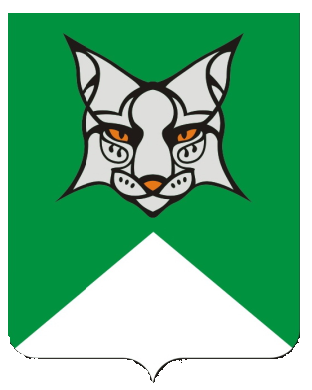 